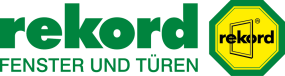 Überschrift:
Fenster und Türen nach MaßUnterüberschrift:Anlauf:Artikeltext:
Was beim Kauf von neuen Fenstern und Haustüren zählt, ist ein versierter Partner, der in den Belangen Design, Sicherheit und Qualität optimal informiert und berät.Nicht nur beim Thema hochwertiger Fenster und Türen aus Holz und Kunststoff sind sie bei rekord in den besten Händen. Das fachmännische Beratungsteam hilft auch bei Fragen rund um die breit gefächerte Produktpalette von Innentüren und Markisen bis hin zu Vordächern und Rollläden.Ein besonderes Highlight der Produkte ist die individuelle Gestaltungsvielfalt! Diese spiegelt sich auch in dem rekord-Haustürdesigner wider, der eine individuelle Planung des neuen Eingangsbereichs am heimischen Computer ermöglicht.Neben dem Schwerpunkt Gestaltung von Türen und Fenstern spielt auch der Aspekt Einbruchsschutz eine große Rolle. Die umfangreiche Beratung wird durch den einzigartigen Premiumservice ergänzt. Dieser beinhaltet insgesamt 4 Garantien. Nach einer kostenfreien Besichtigung vor Ort und der Festlegung des Leistungsangebots erstellt der rekord-Fachberater ein Festpreisangebot. Darüber hinaus wird die Ausführung der Arbeiten zum vereinbarten Termin garantiert. Das aus geschultem Fachpersonal bestehende Montageteam hinterlässt nach vollbrachter Handwerkskunst die Wohnung des Kunden ohne Dreck und Arbeitsspuren. Anschrift:
rekord-fenster+türen GmbH & Co. KG
Werksausstellung
Itzehoer Straße 10
25578 Dägeling
Tel.: 0 48 21 / 84 00
E-Mail: info@rekord.de
www.rekord.de